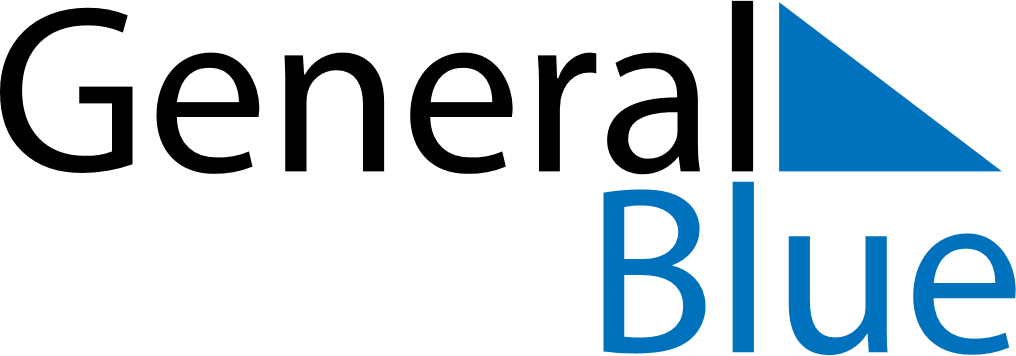 Zimbabwe 2021 HolidaysZimbabwe 2021 HolidaysDATENAME OF HOLIDAYJanuary 1, 2021FridayNew Year’s DayApril 2, 2021FridayGood FridayApril 4, 2021SundayEaster SundayApril 5, 2021MondayEaster MondayApril 18, 2021SundayIndependence DayMay 1, 2021SaturdayLabour DayMay 9, 2021SundayMother’s DayMay 25, 2021TuesdayAfrica DayJune 20, 2021SundayFather’s DayAugust 9, 2021MondayHeroes’ DayAugust 10, 2021TuesdayDefence Forces DayDecember 22, 2021WednesdayUnity DayDecember 25, 2021SaturdayChristmas DayDecember 26, 2021SundayBoxing Day